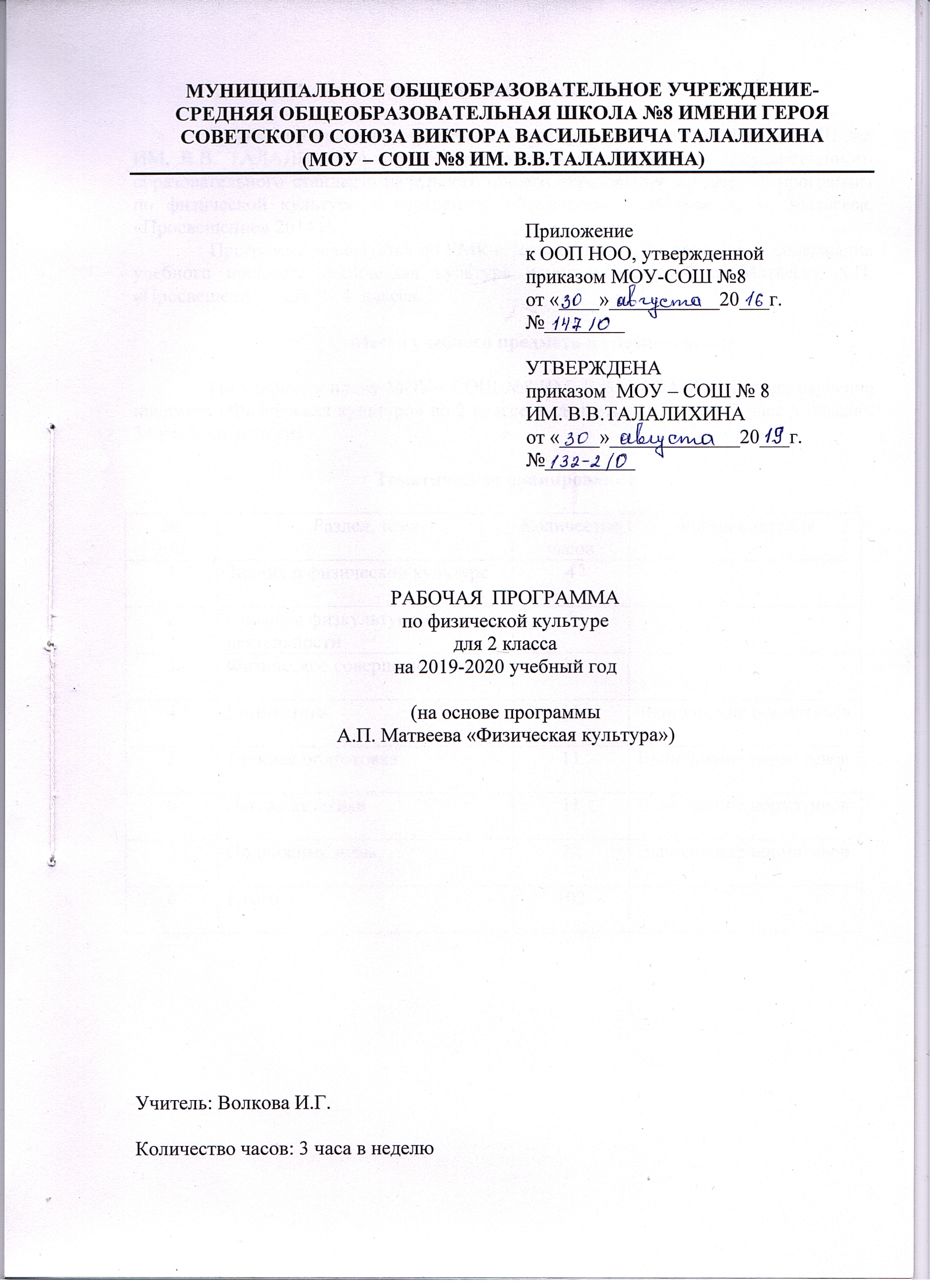 Пояснительная запискаРабочая программа по физической культуре для 2 класса МОУ – СОШ №8 ИМ. В.В. ТАЛАЛИХИНА разработана на основе Федерального государственного образовательного стандарта начального общего образования, примерной программы по физической культуре и программы «Физическая культура» А. П. Матвеева, «Просвещение» 2014 г. Программа реализуется по УМК «Перспектива». Для реализации содержания учебного предмета физическая культура используется учебник Матвеева А.П. «Просвещение»  для  1- 4  класса.Место учебного предмета в учебном планеПо учебному плану МОУ - СОШ №8 ИМ. В.В. ТАЛАЛИХИНА на изучение предмета «Физическая культура» во 2 классе выделяется 102  часа (3 часа в неделю, 34 учебные недели)Тематическое планированиеКалендарно тематическое планированиеЛист корректировкиСписок литературы для учителя1. А.П. Матвеев Физическая культура 2 класс  М. «Просвещение» 2014г.  Список литературы для обучающихся1. А.П. Матвеев Физическая культура 2 класс  М. «Просвещение» 2014г.Перечень WEB – cайтов для дополнительного образования по предметуhttps://infourok.ru/ Сайт ИНФОУРОКhttp://www.uchportal.ru/ «Учительский портал» - сообщество учителейhttp://www.uroki.net/ Сайт УРОКИ.NEThttp://www.nachalka.com/ Сайт для учителей начальных классов «Начальная школа»http://www.uchportal.ru/ Учительский порталhttp://nsportal.ru/ Социальная сеть работников образованияhttp://festival.1september.ru/ Фестиваль педагогических идей «Открытый урок»СОГЛАСОВАНОзам. директора по УВР___________Ю.А. Сафронова«____» ____________ 20__г.СОГЛАСОВАНОруководитель ШМОучителей начальных классов___________С.М. ЖучковаПротокол от«____» ____________ 20__г.№_____№п/пРаздел, тема Количество часовКоличество часовФорма контроля1Знания о физической культуре442Способы физкультурной деятельности 663Физическое совершенствование344Гимнастика 14Выполнение нормативовВыполнение нормативов5Лыжная подготовка11Выполнение нормативовВыполнение нормативов6Легкая атлетика11Выполнение нормативовВыполнение нормативов7Подвижные игры22Выполнение нормативовВыполнение нормативов8Итого102№ урокаДата по плануДата по плануДата по плануДата по плануДата по плануДата по плануДата по фактуТема Знания о физической культуре (4 ч)Знания о физической культуре (4 ч)Знания о физической культуре (4 ч)Знания о физической культуре (4 ч)Знания о физической культуре (4 ч)Знания о физической культуре (4 ч)Знания о физической культуре (4 ч)Знания о физической культуре (4 ч)Знания о физической культуре (4 ч)12а2а03.09.03.09.03.09.03.09.Правила безопасности на уроках физической культуры. Как возникли первые  соревнования. 12б2б02.09.02.09.02.09.02.09.Правила безопасности на уроках физической культуры. Как возникли первые  соревнования. 12в2в04.09.04.09.04.09.04.09.Правила безопасности на уроках физической культуры. Как возникли первые  соревнования. 12г2г03.09.03.09.03.09.03.09.Правила безопасности на уроках физической культуры. Как возникли первые  соревнования. 22а2а04.09.04.09.04.09.04.09.Как появились упражнения с мячом.22б2б03.09.03.09.03.09.03.09.Как появились упражнения с мячом.22в2в05.09.05.09.05.09.05.09.Как появились упражнения с мячом.22г2г04.09.04.09.04.09.04.09.Как появились упражнения с мячом.32а2а05.09.05.09.05.09.05.09.Как зародились Олимпийские игры. Миф о Геракле.32б2б04.09.04.09.04.09.04.09.Как зародились Олимпийские игры. Миф о Геракле.32в2в06.09.06.09.06.09.06.09.Как зародились Олимпийские игры. Миф о Геракле.32г2г05.09.05.09.05.09.05.09.Как зародились Олимпийские игры. Миф о Геракле.42а2а10.09.10.09.10.09.10.09.Современные Олимпийские игры, их связь с правилами и традициями древних ОИ.42б2б09.09.09.09.09.09.09.09.Современные Олимпийские игры, их связь с правилами и традициями древних ОИ.42в2в11.09.11.09.11.09.11.09.Современные Олимпийские игры, их связь с правилами и традициями древних ОИ.42г2г10.09.10.09.10.09.10.09.Современные Олимпийские игры, их связь с правилами и традициями древних ОИ.Способы физкультурной деятельности (6 ч)Способы физкультурной деятельности (6 ч)Способы физкультурной деятельности (6 ч)Способы физкультурной деятельности (6 ч)Способы физкультурной деятельности (6 ч)Способы физкультурной деятельности (6 ч)Способы физкультурной деятельности (6 ч)Способы физкультурной деятельности (6 ч)Способы физкультурной деятельности (6 ч)52а11.09.11.09.11.09.11.09.11.09.Подвижные игры для освоения спортивных игр «Не давай мяч водящему».52б10.09.10.09.10.09.10.09.10.09.Подвижные игры для освоения спортивных игр «Не давай мяч водящему».52в12.09.12.09.12.09.12.09.12.09.Подвижные игры для освоения спортивных игр «Не давай мяч водящему».52г11.09.11.09.11.09.11.09.11.09.Подвижные игры для освоения спортивных игр «Не давай мяч водящему».62а12.09.12.09.12.09.12.09.12.09.Подвижные игры для освоения спортивных игр «Ловишка».62б11.09.11.09.11.09.11.09.11.09.Подвижные игры для освоения спортивных игр «Ловишка».62в13.09.13.09.13.09.13.09.13.09.Подвижные игры для освоения спортивных игр «Ловишка».62г12.09.12.09.12.09.12.09.12.09.Подвижные игры для освоения спортивных игр «Ловишка».72а17.09.17.09.17.09.17.09.17.09.Подвижные игры для освоения игры в баскетбол «Мяч среднему».72б16.09.16.09.16.09.16.09.16.09.Подвижные игры для освоения игры в баскетбол «Мяч среднему».72в18.09.18.09.18.09.18.09.18.09.Подвижные игры для освоения игры в баскетбол «Мяч среднему».72г17.09.17.09.17.09.17.09.17.09.Подвижные игры для освоения игры в баскетбол «Мяч среднему».82а18.09.18.09.18.09.18.09.18.09.Подвижные игры для освоения игры в баскетбол «Мяч соседу».82б17.09.17.09.17.09.17.09.17.09.Подвижные игры для освоения игры в баскетбол «Мяч соседу».82в19.09.19.09.19.09.19.09.19.09.Подвижные игры для освоения игры в баскетбол «Мяч соседу».82г18.09.18.09.18.09.18.09.18.09.Подвижные игры для освоения игры в баскетбол «Мяч соседу».92а19.09.19.09.19.09.19.09.19.09.Подвижные игры для освоения игры в футбол «Метко в цель».92б18.09.18.09.18.09.18.09.18.09.Подвижные игры для освоения игры в футбол «Метко в цель».92в20.09.20.09.20.09.20.09.20.09.Подвижные игры для освоения игры в футбол «Метко в цель».92г19.09.19.09.19.09.19.09.19.09.Подвижные игры для освоения игры в футбол «Метко в цель».102а24.09.24.09.24.09.24.09.24.09.Что такое закаливание. Как закаливать свой организм.102б23.09.23.09.23.09.23.09.23.09.Что такое закаливание. Как закаливать свой организм.102в25.09.25.09.25.09.25.09.25.09.Что такое закаливание. Как закаливать свой организм.102г    24.09.2г    24.09.2г    24.09.2г    24.09.2г    24.09.2г    24.09.Что такое закаливание. Как закаливать свой организм.Физическое совершенствование (34 ч)Физическое совершенствование (34 ч)Физическое совершенствование (34 ч)Физическое совершенствование (34 ч)Физическое совершенствование (34 ч)Физическое совершенствование (34 ч)Физическое совершенствование (34 ч)Физическое совершенствование (34 ч)Физическое совершенствование (34 ч)112а2а2а2а25.09.25.09.Что такое физические упражнения. 112б2б2б2б24.09.24.09.Что такое физические упражнения. 112в2в2в2в26.09.26.09.Что такое физические упражнения. 112г2г2г2г25.09.25.09.Что такое физические упражнения. 122а2а2а2а26.09.26.09.Чем отличаются физические упражнения от естественных  движений и передвижений.122б2б2б2б25.09.25.09.Чем отличаются физические упражнения от естественных  движений и передвижений.122в2в2в2в27.09.27.09.Чем отличаются физические упражнения от естественных  движений и передвижений.122г2г2г2г26.09.26.09.Чем отличаются физические упражнения от естественных  движений и передвижений.132а2а2а2а01.10.01.10.Упражнения со скакалкой.132б2б2б2б30.09.30.09.Упражнения со скакалкой.132в2в2в2в02.10.02.10.Упражнения со скакалкой.132г2г2г2г01.1001.10Упражнения со скакалкой.142а2а2а2а02.10.02.10.Прыжки через скакалку разными способами.142б2б2б2б01.10.01.10.Прыжки через скакалку разными способами.142в2в2в2в03.10.03.10.Прыжки через скакалку разными способами.142г2г2г2г02.10.02.10.Прыжки через скакалку разными способами.152а2а2а2а03.10.03.10.Комплекс утренней зарядки 1.152б2б2б2б02.10.02.10.Комплекс утренней зарядки 1.152в2в2в2в04.10.04.10.Комплекс утренней зарядки 1.152г2г2г2г03.10.03.10.Комплекс утренней зарядки 1.162а2а2а2а08.10.08.10.Что такое физическое развитие.162б2б2б2б07.10.07.10.Что такое физическое развитие.162в2в2в2в16.10.16.10.Что такое физическое развитие.162г2г2г2г08.10.08.10.Что такое физическое развитие.172а2а2а2а15.10.15.10.Что такое физические качества.172б2б2б2б08.10.08.10.Что такое физические качества.172в2в2в2в17.10.17.10.Что такое физические качества.172г2г2г2г15.10.15.10.Что такое физические качества.182а2а2а2а16.10.16.10.Сила. Упражнения для развития силы.182б2б2б2б14.10.14.10.Сила. Упражнения для развития силы.182в2в2в2в18.10.18.10.Сила. Упражнения для развития силы.182г2г2г2г16.10.16.10.Сила. Упражнения для развития силы.192а2а2а2а17.10.17.10.Подвижные игры для развития силы «Бой петухов».192б2б2б2б15.10.15.10.Подвижные игры для развития силы «Бой петухов».192в2в2в2в23.10.23.10.Подвижные игры для развития силы «Бой петухов».192г2г2г2г17.1017.10Подвижные игры для развития силы «Бой петухов».202а2а2а2а22.10.22.10.Контрольные упражнения для проверки силы.202б2б2б2б16.10.16.10.Контрольные упражнения для проверки силы.202в2в2в2в24.10.24.10.Контрольные упражнения для проверки силы.202г2г2г2г22.10.22.10.Контрольные упражнения для проверки силы.212а2а2а2а23.10.23.10.Быстрота. Упражнения для развития быстроты.212б2б2б2б21.10.21.10.Быстрота. Упражнения для развития быстроты.212в2в2в2в25.10.25.10.Быстрота. Упражнения для развития быстроты.212г2г2г2г23.10.23.10.Быстрота. Упражнения для развития быстроты.222а24.10.24.10.24.10.24.10.24.10.Подвижные игры для развития быстроты «Волки и овцы».222б22.10.22.10.22.10.22.10.22.10.Подвижные игры для развития быстроты «Волки и овцы».222в30.10.30.10.30.10.30.10.30.10.Подвижные игры для развития быстроты «Волки и овцы».222г24.10.24.10.24.10.24.10.24.10.Подвижные игры для развития быстроты «Волки и овцы».232а29.10.29.10.29.10.29.10.29.10.Контрольные упражнения для проверки быстроты.232б23.10.23.10.23.10.23.10.23.10.Контрольные упражнения для проверки быстроты.232в31.10.31.10.31.10.31.10.31.10.Контрольные упражнения для проверки быстроты.232г29.10.29.10.29.10.29.10.29.10.Контрольные упражнения для проверки быстроты.242а30.10.30.10.30.10.30.10.30.10. Выносливость. Упражнения для развития выносливости.242б28.10.28.10.28.10.28.10.28.10. Выносливость. Упражнения для развития выносливости.242в01.1101.1101.1101.1101.11 Выносливость. Упражнения для развития выносливости.242г30.10.30.10.30.10.30.10.30.10. Выносливость. Упражнения для развития выносливости.252а31.10.31.10.31.10.31.10.31.10.Подвижные игры для развития выносливости «Вышибалы».252б29.10.29.10.29.10.29.10.29.10.Подвижные игры для развития выносливости «Вышибалы».252в06.11.06.11.06.11.06.11.06.11.Подвижные игры для развития выносливости «Вышибалы».252г31.10.31.10.31.10.31.10.31.10.Подвижные игры для развития выносливости «Вышибалы».262а05.11.05.11.05.11.05.11.05.11.Контрольные упражнения для проверки выносливости.262б30.10.30.10.30.10.30.10.30.10.Контрольные упражнения для проверки выносливости.262в07.11.07.11.07.11.07.11.07.11.Контрольные упражнения для проверки выносливости.262г05.11.05.11.05.11.05.11.05.11.Контрольные упражнения для проверки выносливости.272а06.11.06.11.06.11.06.11.06.11.Гибкость. Упражнения для развития гибкости.272б05.11.05.11.05.11.05.11.05.11.Гибкость. Упражнения для развития гибкости.272в08.11.08.11.08.11.08.11.08.11.Гибкость. Упражнения для развития гибкости.272г06.11.06.11.06.11.06.11.06.11.Гибкость. Упражнения для развития гибкости.282а07.11.07.11.07.11.07.11.07.11.Подвижные игры для развития гибкости «Кто быстрее».282б06.11.06.11.06.11.06.11.06.11.Подвижные игры для развития гибкости «Кто быстрее».282в13.11.13.11.13.11.13.11.13.11.Подвижные игры для развития гибкости «Кто быстрее».282г07.11.07.11.07.11.07.11.07.11.Подвижные игры для развития гибкости «Кто быстрее».292а12.11.12.11.12.11.12.11.12.11.Контрольные упражнения для проверки гибкости.292б11.11.11.11.11.11.11.11.11.11.Контрольные упражнения для проверки гибкости.292в14.11.14.11.14.11.14.11.14.11.Контрольные упражнения для проверки гибкости.292г12.11.12.11.12.11.12.11.12.11.Контрольные упражнения для проверки гибкости.302а13.11.13.11.13.11.13.11.13.11.Равновесие. Упражнения для развития равновесия.302б12.11.12.11.12.11.12.11.12.11.Равновесие. Упражнения для развития равновесия.302в15.11.15.11.15.11.15.11.15.11.Равновесие. Упражнения для развития равновесия.302г13.11.13.11.13.11.13.11.13.11.Равновесие. Упражнения для развития равновесия.312а14.11.14.11.14.11.14.11.14.11.Подвижные игры для развития равновесия «Волна».312б13.11.13.11.13.11.13.11.13.11.Подвижные игры для развития равновесия «Волна».312в27.11.27.11.27.11.27.11.27.11.Подвижные игры для развития равновесия «Волна».312г14.11.14.11.14.11.14.11.14.11.Подвижные игры для развития равновесия «Волна».322а19.1119.1119.1119.1119.11Контрольные упражнения для проверки равновесия.322б18.11.18.11.18.11.18.11.18.11.Контрольные упражнения для проверки равновесия.322в28.11.28.11.28.11.28.11.28.11.Контрольные упражнения для проверки равновесия.322г19.11.19.11.19.11.19.11.19.11.Контрольные упражнения для проверки равновесия.332а26.11.26.11.26.11.26.11.26.11.Комплекс утренней зарядки 2.332б19.11.19.11.19.11.19.11.19.11.Комплекс утренней зарядки 2.332в29.11.29.11.29.11.29.11.29.11.Комплекс утренней зарядки 2.332г26.11.26.11.26.11.26.11.26.11.Комплекс утренней зарядки 2.342а27.11.27.11.27.11.27.11.27.11.Упражнения и подвижные игры с мячом.342б25.11.25.11.25.11.25.11.25.11.Упражнения и подвижные игры с мячом.342в04.12.04.12.04.12.04.12.04.12.Упражнения и подвижные игры с мячом.342г27.11.27.11.27.11.27.11.27.11.Упражнения и подвижные игры с мячом.352а28.11.28.11.28.11.28.11.28.11.Броски малого мяча из положения стоя.352б26.11.26.11.26.11.26.11.26.11.Броски малого мяча из положения стоя.352в05.12.05.12.05.12.05.12.05.12.Броски малого мяча из положения стоя.352г28.11.28.11.28.11.28.11.28.11.Броски малого мяча из положения стоя.362а03.12.03.12.03.12.03.12.03.12.Броски малого мяча из положения лежа.362б27.11.27.11.27.11.27.11.27.11.Броски малого мяча из положения лежа.362в06.12.06.12.06.12.06.12.06.12.Броски малого мяча из положения лежа.362г03.12.03.12.03.12.03.12.03.12.Броски малого мяча из положения лежа.372а04.12.04.12.04.12.04.12.04.12.Подвижные игры с мячом на точность.372б02.12.02.12.02.12.02.12.02.12.Подвижные игры с мячом на точность.372в11.12.11.12.11.12.11.12.11.12.Подвижные игры с мячом на точность.372г04.12.04.12.04.12.04.12.04.12.Подвижные игры с мячом на точность.382а05.12.05.12.05.12.05.12.05.12.Комплекс утренней гимнастики 3.382б03.12.03.12.03.12.03.12.03.12.Комплекс утренней гимнастики 3.382в12.12.12.12.12.12.12.12.12.12.Комплекс утренней гимнастики 3.382г05.12.05.12.05.12.05.12.05.12.Комплекс утренней гимнастики 3.392а10.12.10.12.10.12.10.12.10.12.Подвижные игры с мячом на точность движений. 392б04.12.04.12.04.12.04.12.04.12.Подвижные игры с мячом на точность движений. 392в13.12.13.12.13.12.13.12.13.12.Подвижные игры с мячом на точность движений. 392г10.12.10.12.10.12.10.12.10.12.Подвижные игры с мячом на точность движений. 402а11.12.11.12.11.12.11.12.11.12.Значение индивидуальных игр с мячом для развития точности движений.402б09.12.09.12.09.12.09.12.09.12.Значение индивидуальных игр с мячом для развития точности движений.402в18.12.18.12.18.12.18.12.18.12.Значение индивидуальных игр с мячом для развития точности движений.402г11.12.11.12.11.12.11.12.11.12.Значение индивидуальных игр с мячом для развития точности движений.412а12.12.12.12.12.12.12.12.12.12.Комплекс утренней гимнастики 4.412б10.12.10.12.10.12.10.12.10.12.Комплекс утренней гимнастики 4.412в19.12.19.12.19.12.19.12.19.12.Комплекс утренней гимнастики 4.412г12.12.12.12.12.12.12.12.12.12.Комплекс утренней гимнастики 4.422а17.12.17.12.17.12.17.12.17.12.Закрепление навыков самостоятельного составления комплексов утренней зарядки.422б11.12.11.12.11.12.11.12.11.12.Закрепление навыков самостоятельного составления комплексов утренней зарядки.422в20.12.20.12.20.12.20.12.20.12.Закрепление навыков самостоятельного составления комплексов утренней зарядки.422г17.12.17.12.17.12.17.12.17.12.Закрепление навыков самостоятельного составления комплексов утренней зарядки.432а18.12.18.12.18.12.18.12.18.12.Техника ранее разученных строевых упражнений. 432б16.12.16.12.16.12.16.12.16.12.Техника ранее разученных строевых упражнений. 432в25.12.25.12.25.12.25.12.25.12.Техника ранее разученных строевых упражнений. 432г18.12.18.12.18.12.18.12.18.12.Техника ранее разученных строевых упражнений. 442а19.12.19.12.19.12.19.12.19.12.Фигурная маршировка (по диагонали, змейкой, по кругу, противоходом).442б17.12.17.12.17.12.17.12.17.12.Фигурная маршировка (по диагонали, змейкой, по кругу, противоходом).442в26.12.26.12.26.12.26.12.26.12.Фигурная маршировка (по диагонали, змейкой, по кругу, противоходом).442г19.12.19.12.19.12.19.12.19.12.Фигурная маршировка (по диагонали, змейкой, по кругу, противоходом).Гимнастика (14ч)Гимнастика (14ч)Гимнастика (14ч)Гимнастика (14ч)Гимнастика (14ч)Гимнастика (14ч)Гимнастика (14ч)Гимнастика (14ч)Гимнастика (14ч)452а24.12.24.12.24.12.24.12.24.12.Правила техники безопасности на уроках акробатики и гимнастики.452б18.12.18.12.18.12.18.12.18.12.Правила техники безопасности на уроках акробатики и гимнастики.452в27.12.27.12.27.12.27.12.27.12.Правила техники безопасности на уроках акробатики и гимнастики.452г24.12.24.12.24.12.24.12.24.12.Правила техники безопасности на уроках акробатики и гимнастики.462а25.12.25.12.25.12.25.12.25.12.Техника выполнения ранее разученных акробатических упражнений.462б23.12.23.12.23.12.23.12.23.12.Техника выполнения ранее разученных акробатических упражнений.462в09.01.09.01.09.01.09.01.09.01.Техника выполнения ранее разученных акробатических упражнений.462г25.12.25.12.25.12.25.12.25.12.Техника выполнения ранее разученных акробатических упражнений.472а26.12.26.12.26.12.26.12.26.12.Стойка на лопатках, согнув ноги.472б24.12.24.12.24.12.24.12.24.12.Стойка на лопатках, согнув ноги.472в10.01.10.01.10.01.10.01.10.01.Стойка на лопатках, согнув ноги.472г26.12.26.12.26.12.26.12.26.12.Стойка на лопатках, согнув ноги.482а09.01.09.01.09.01.09.01.09.01.Стойка на лопатках, выпрямив ноги.482б25.12.25.12.25.12.25.12.25.12.Стойка на лопатках, выпрямив ноги.482в15.01.15.01.15.01.15.01.15.01.Стойка на лопатках, выпрямив ноги.482г09.01.09.01.09.01.09.01.09.01.Стойка на лопатках, выпрямив ноги.492а14.01.14.01.14.01.14.01.14.01.Полупереворот назад из стойки на лопатках в стойку на коленях.492б13.01.13.01.13.01.13.01.13.01.Полупереворот назад из стойки на лопатках в стойку на коленях.492в16.01.16.01.16.01.16.01.16.01.Полупереворот назад из стойки на лопатках в стойку на коленях.492г14.01.14.01.14.01.14.01.14.01.Полупереворот назад из стойки на лопатках в стойку на коленях.502а15.01.15.01.15.01.15.01.15.01.Кувырок вперед в группировке.502б14.01.14.01.14.01.14.01.14.01.Кувырок вперед в группировке.502в17.01.17.01.17.01.17.01.17.01.Кувырок вперед в группировке.502г15.01.15.01.15.01.15.01.15.01.Кувырок вперед в группировке.512а16.01.16.01.16.01.16.01.16.01.Фрагмент акробатической комбинации.512б15.01.15.01.15.01.15.01.15.01.Фрагмент акробатической комбинации.512в22.01.22.01.22.01.22.01.22.01.Фрагмент акробатической комбинации.512г16.01.16.01.16.01.16.01.16.01.Фрагмент акробатической комбинации.522а21.01.21.01.21.01.21.01.21.01.Вис на согнутых руках.522б20.01.20.01.20.01.20.01.20.01.Вис на согнутых руках.522в23.01.23.01.23.01.23.01.23.01.Вис на согнутых руках.522г21.01.21.01.21.01.21.01.21.01.Вис на согнутых руках.532а22.01.22.01.22.01.22.01.22.01.Вис стоя, спереди, сзади.532б21.01.21.01.21.01.21.01.21.01.Вис стоя, спереди, сзади.532в24.01.24.01.24.01.24.01.24.01.Вис стоя, спереди, сзади.532г22.01.22.01.22.01.22.01.22.01.Вис стоя, спереди, сзади.542а23.01.23.01.23.01.23.01.23.01.Вис завесом одной и вис завесом двумя.542б22.01.22.01.22.01.22.01.22.01.Вис завесом одной и вис завесом двумя.542в29.01.29.01.29.01.29.01.29.01.Вис завесом одной и вис завесом двумя.542г23.01.23.01.23.01.23.01.23.01.Вис завесом одной и вис завесом двумя.552а28.01.28.01.28.01.28.01.28.01.Техника ранее разученных способов передвижения по гимнастической стенке552б27.01.27.01.27.01.27.01.27.01.Техника ранее разученных способов передвижения по гимнастической стенке552в30.01.30.01.30.01.30.01.30.01.Техника ранее разученных способов передвижения по гимнастической стенке552г28.01.28.01.28.01.28.01.28.01.Техника ранее разученных способов передвижения по гимнастической стенке562а29.01.29.01.29.01.29.01.29.01.Лазанье по гимнастической стенке по диагонали вверх и вниз.562б28.01.28.01.28.01.28.01.28.01.Лазанье по гимнастической стенке по диагонали вверх и вниз.562в31.01.31.01.31.01.31.01.31.01.Лазанье по гимнастической стенке по диагонали вверх и вниз.562г29.01.29.01.29.01.29.01.29.01.Лазанье по гимнастической стенке по диагонали вверх и вниз.572а30.01.30.01.30.01.30.01.30.01.Преодоление полосы препятствий.572б29.01.29.01.29.01.29.01.29.01.Преодоление полосы препятствий.572в05.02.05.02.05.02.05.02.05.02.Преодоление полосы препятствий.572г30.01.30.01.30.01.30.01.30.01.Преодоление полосы препятствий.582а04.02.04.02.04.02.04.02.04.02.Перелезание через гимнастическую скамейку и горку матов.582б03.02.03.02.03.02.03.02.03.02.Перелезание через гимнастическую скамейку и горку матов.582в06.02.06.02.06.02.06.02.06.02.Перелезание через гимнастическую скамейку и горку матов.582г04.02.04.02.04.02.04.02.04.02.Перелезание через гимнастическую скамейку и горку матов.Лыжная подготовка (11ч)Лыжная подготовка (11ч)Лыжная подготовка (11ч)Лыжная подготовка (11ч)Лыжная подготовка (11ч)Лыжная подготовка (11ч)Лыжная подготовка (11ч)Лыжная подготовка (11ч)Лыжная подготовка (11ч)592а05.02.05.02.05.02.05.02.05.02.Техника безопасности на уроках в зимнее время года.592б04.02.04.02.04.02.04.02.04.02.Техника безопасности на уроках в зимнее время года.592в07.02.07.02.07.02.07.02.07.02.Техника безопасности на уроках в зимнее время года.592г05.02.05.02.05.02.05.02.05.02.Техника безопасности на уроках в зимнее время года.602а06.02.06.02.06.02.06.02.06.02.Как правильно одеваться для зимних прогулок.602б05.02.05.02.05.02.05.02.05.02.Как правильно одеваться для зимних прогулок.602в12.02.12.02.12.02.12.02.12.02.Как правильно одеваться для зимних прогулок.602г06.02.06.02.06.02.06.02.06.02.Как правильно одеваться для зимних прогулок.612а11.02.11.02.11.02.11.02.11.02.Катание с гор на санках разными способами.612б10.02.10.02.10.02.10.02.10.02.Катание с гор на санках разными способами.612в13.02.13.02.13.02.13.02.13.02.Катание с гор на санках разными способами.612г11.02.11.02.11.02.11.02.11.02.Катание с гор на санках разными способами.622а12.02.12.02.12.02.12.02.12.02.Техника спуска с пологих гор с помощью игровых упражнений.622б11.02.11.02.11.02.11.02.11.02.Техника спуска с пологих гор с помощью игровых упражнений.622в14.02.14.02.14.02.14.02.14.02.Техника спуска с пологих гор с помощью игровых упражнений.622г12.02.12.02.12.02.12.02.12.02.Техника спуска с пологих гор с помощью игровых упражнений.632а13.02.13.02.13.02.13.02.13.02.Передвижение на лыжах двушажным попеременным ходом.632б12.02.12.02.12.02.12.02.12.02.Передвижение на лыжах двушажным попеременным ходом.632в19.02.19.02.19.02.19.02.19.02.Передвижение на лыжах двушажным попеременным ходом.632г13.02.13.02.13.02.13.02.13.02.Передвижение на лыжах двушажным попеременным ходом.642а18.02.18.02.18.02.18.02.18.02.Передвижение двушажным попеременным ходом в режиме умеренной интенсивности.642б17.02.17.02.17.02.17.02.17.02.Передвижение двушажным попеременным ходом в режиме умеренной интенсивности.642в26.02.26.02.26.02.26.02.26.02.Передвижение двушажным попеременным ходом в режиме умеренной интенсивности.642г18.02.18.02.18.02.18.02.18.02.Передвижение двушажным попеременным ходом в режиме умеренной интенсивности.652а19.02.19.02.19.02.19.02.19.02.Спуск с гор в основной стойке.652б18.02.18.02.18.02.18.02.18.02.Спуск с гор в основной стойке.652в27.02.27.02.27.02.27.02.27.02.Спуск с гор в основной стойке.652г19.02.19.02.19.02.19.02.19.02.Спуск с гор в основной стойке.662а25.02.25.02.25.02.25.02.25.02.Торможение «плугом».662б19.02.19.02.19.02.19.02.19.02.Торможение «плугом».662в28.02.28.02.28.02.28.02.28.02.Торможение «плугом».662г2г2г2г2г25.02.Торможение «плугом».672а2а2а2а2а26.02.Торможение способом падения на правый бок.672б2б2б2б2б25.02.Торможение способом падения на правый бок.672в2в2в2в2в04.03.Торможение способом падения на правый бок.672г2г2г2г2г26.02.Торможение способом падения на правый бок.682а2а2а2а2а27.02.Торможение способом падения на левый бок.682б2б2б2б2б26.02.Торможение способом падения на левый бок.682в2в2в2в2в05.03.Торможение способом падения на левый бок.682г2г2г2г2г27.02.Торможение способом падения на левый бок.692а2а2а2а2а03.03.Подъем на лыжах способом «лесенка».692б2б2б2б2б02.03.Подъем на лыжах способом «лесенка».692в2в2в2в2в06.03.Подъем на лыжах способом «лесенка».692г2г2г2г2г03.03.Подъем на лыжах способом «лесенка».Легкая атлетика (11ч)Легкая атлетика (11ч)Легкая атлетика (11ч)Легкая атлетика (11ч)Легкая атлетика (11ч)Легкая атлетика (11ч)Легкая атлетика (11ч)Легкая атлетика (11ч)Легкая атлетика (11ч)702а2а2а2а04.03.04.03.Техника безопасности на уроках легкой атлетике.702б2б2б2б03.03.03.03.Техника безопасности на уроках легкой атлетике.702в2в2в2в11.03.11.03.Техника безопасности на уроках легкой атлетике.702г2г2г2г04.03.04.03.Техника безопасности на уроках легкой атлетике.712а2а2а2а05.03.05.03.Техника выполнения ранее разученных беговых упражнений.712б2б2б2б04.03.04.03.Техника выполнения ранее разученных беговых упражнений.712в2в2в2в12.03.12.03.Техника выполнения ранее разученных беговых упражнений.712г2г2г2г05.03.05.03.Техника выполнения ранее разученных беговых упражнений.722а2а2а2а10.03.10.03.Равномерный бег в режиме умеренной интенсивности.722б2б2б2б10.03.10.03.Равномерный бег в режиме умеренной интенсивности.722в2в2в2в13.03.13.03.Равномерный бег в режиме умеренной интенсивности.722г2г2г2г10.03.10.03.Равномерный бег в режиме умеренной интенсивности.732а2а2а2а11.03.11.03.Бег с ускорением.732б2б2б2б11.03.11.03.Бег с ускорением.732в2в2в2в18.03.18.03.Бег с ускорением.732г2г2г2г11.03.11.03.Бег с ускорением.742а2а2а2а12.03.12.03.Челночный бег 3х10.742б2б2б2б16.03.16.03.Челночный бег 3х10.742в2в2в2в19.03.19.03.Челночный бег 3х10.742г2г2г2г12.03.12.03.Челночный бег 3х10.752а2а2а2а17.03.17.03.Техника ранее разученных прыжковых упражнений.752б2б2б2б17.03.17.03.Техника ранее разученных прыжковых упражнений.752в2в2в2в20.03.20.03.Техника ранее разученных прыжковых упражнений.752г2г2г2г17.03.17.03.Техника ранее разученных прыжковых упражнений.762а2а2а2а18.03.18.03.Прыжок в высоту с прямого разбега.762б2б2б2б18.03.18.03.Прыжок в высоту с прямого разбега.762в2в2в2в25.03.25.03.Прыжок в высоту с прямого разбега.762г2г2г2г18.03.18.03.Прыжок в высоту с прямого разбега.772а2а2а2а19.03.19.03.Прыжок в длину с места.772б2б2б2б23.03.23.03.Прыжок в длину с места.772в2в2в2в26.03.26.03.Прыжок в длину с места.772г19.03.19.03.19.03.19.03.19.03.Прыжок в длину с места.782а24.03.24.03.24.03.24.03.24.03.Бросок большого мяча (1кг) снизу на дальность двумя руками из положения стоя.782б24.03.24.03.24.03.24.03.24.03.Бросок большого мяча (1кг) снизу на дальность двумя руками из положения стоя.782в27.03.27.03.27.03.27.03.27.03.Бросок большого мяча (1кг) снизу на дальность двумя руками из положения стоя.782г24.03.24.03.24.03.24.03.24.03.Бросок большого мяча (1кг) снизу на дальность двумя руками из положения стоя.792а25.03.25.03.25.03.25.03.25.03.Бросок большого мяча (1кг) на дальность двумя руками из-за головы из положения сидя.792б25.03.25.03.25.03.25.03.25.03.Бросок большого мяча (1кг) на дальность двумя руками из-за головы из положения сидя.792в01.04.01.04.01.04.01.04.01.04.Бросок большого мяча (1кг) на дальность двумя руками из-за головы из положения сидя.792г25.03.25.03.25.03.25.03.25.03.Бросок большого мяча (1кг) на дальность двумя руками из-за головы из положения сидя.802а26.03.26.03.26.03.26.03.26.03.Метание малого мяча на дальность из-за головы, стоя на месте.802б30.03.30.03.30.03.30.03.30.03.Метание малого мяча на дальность из-за головы, стоя на месте.802в02.04.02.04.02.04.02.04.02.04.Метание малого мяча на дальность из-за головы, стоя на месте.802г26.03.26.03.26.03.26.03.26.03.Метание малого мяча на дальность из-за головы, стоя на месте.Подвижные и спортивные игры (22ч)Подвижные и спортивные игры (22ч)Подвижные и спортивные игры (22ч)Подвижные и спортивные игры (22ч)Подвижные и спортивные игры (22ч)Подвижные и спортивные игры (22ч)Подвижные и спортивные игры (22ч)Подвижные и спортивные игры (22ч)Подвижные и спортивные игры (22ч)812а2а31.03.31.03.31.03.31.03.Техника безопасности на уроках подвижных и спортивных игр.812б2б31.03.31.03.31.03.31.03.Техника безопасности на уроках подвижных и спортивных игр.812в2в03.04.03.04.03.04.03.04.Техника безопасности на уроках подвижных и спортивных игр.812г2г31.03.31.03.31.03.31.03.Техника безопасности на уроках подвижных и спортивных игр.822а2а01.04.01.04.01.04.01.04.Подвижная игра «Волна»822б2б01.04.01.04.01.04.01.04.Подвижная игра «Волна»822в2в15.04.15.04.15.04.15.04.Подвижная игра «Волна»822г2г01.04.01.04.01.04.01.04.Подвижная игра «Волна»832а2а02.04.02.04.02.04.02.04.Подвижные игры, включающие упражнения и элементы гимнастики «Прокати быстрее мяч».832б2б06.04.06.04.06.04.06.04.Подвижные игры, включающие упражнения и элементы гимнастики «Прокати быстрее мяч».832в2в16.04.16.04.16.04.16.04.Подвижные игры, включающие упражнения и элементы гимнастики «Прокати быстрее мяч».832г2г02.04.02.04.02.04.02.04.Подвижные игры, включающие упражнения и элементы гимнастики «Прокати быстрее мяч».842а2а07.04.07.04.07.04.07.04.Подвижные игры, включающие легкоатлетические упражнения «Мышеловка».842б2б07.04.07.04.07.04.07.04.Подвижные игры, включающие легкоатлетические упражнения «Мышеловка».842в2в17.04.17.04.17.04.17.04.Подвижные игры, включающие легкоатлетические упражнения «Мышеловка».842г2г07.04.07.04.07.04.07.04.Подвижные игры, включающие легкоатлетические упражнения «Мышеловка».852а2а14.04.14.04.14.04.14.04.Спортивная игра, футбол.852б2б13.04.13.04.13.04.13.04.Спортивная игра, футбол.852в2в22.04.22.04.22.04.22.04.Спортивная игра, футбол.852г2г14.04.14.04.14.04.14.04.Спортивная игра, футбол.862а2а15.04.15.04.15.04.15.04.Техника выполнения ранее разученных приемов игры в футбол.862б2б14.04.14.04.14.04.14.04.Техника выполнения ранее разученных приемов игры в футбол.862в2в23.04.23.04.23.04.23.04.Техника выполнения ранее разученных приемов игры в футбол.862г2г15.04.15.04.15.04.15.04.Техника выполнения ранее разученных приемов игры в футбол.872а2а16.04.16.04.16.04.16.04.Остановка катящегося мяча внутренней стороной стопы.872б2б15.04.15.04.15.04.15.04.Остановка катящегося мяча внутренней стороной стопы.872в2в24.04.24.04.24.04.24.04.Остановка катящегося мяча внутренней стороной стопы.872г2г16.04.16.04.16.04.16.04.Остановка катящегося мяча внутренней стороной стопы.882а2а21.04.21.04.21.04.21.04.Ведение мяча внутренней и внешней частью подъема по прямой линии и дуге, «змейкой» между стойками.882б2б15.04.15.04.15.04.15.04.Ведение мяча внутренней и внешней частью подъема по прямой линии и дуге, «змейкой» между стойками.882в2в29.04.29.04.29.04.29.04.Ведение мяча внутренней и внешней частью подъема по прямой линии и дуге, «змейкой» между стойками.882г2г2г21.04.21.04.21.04.Ведение мяча внутренней и внешней частью подъема по прямой линии и дуге, «змейкой» между стойками.892а2а2а22.04.22.04.22.04.Спортивная игра, баскетбол.892б2б2б20.04.20.04.20.04.Спортивная игра, баскетбол.892в2в2в30.04.30.04.30.04.Спортивная игра, баскетбол.892г2г2г22.04.22.04.22.04.Спортивная игра, баскетбол.902а2а2а23.04.23.04.23.04.Техника выполнения ранее разученных приемов игры в баскетбол.902б2б2б21.04.21.04.21.04.Техника выполнения ранее разученных приемов игры в баскетбол.902в2в2в06.05.06.05.06.05.Техника выполнения ранее разученных приемов игры в баскетбол.902г2г2г23.04.23.04.23.04.Техника выполнения ранее разученных приемов игры в баскетбол.912а2а2а28.04.28.04.28.04.Передвижения: приставными шагами правым и левым боком, бегом спиной вперед.912б2б2б22.04.22.04.22.04.Передвижения: приставными шагами правым и левым боком, бегом спиной вперед.912в2в2в07.05.07.05.07.05.Передвижения: приставными шагами правым и левым боком, бегом спиной вперед.912г2г2г28.04.28.04.28.04.Передвижения: приставными шагами правым и левым боком, бегом спиной вперед.922а2а2а29.04.29.04.29.04.Остановка в шаге и прыжком.922б2б2б27.04.27.04.27.04.Остановка в шаге и прыжком.922в2в2в08.05.08.05.08.05.Остановка в шаге и прыжком.922г2г2г29.04.29.04.29.04.Остановка в шаге и прыжком.932а2а2а30.04.30.04.30.04.Ведения мяча стоя на месте.932б2б2б28.04.28.04.28.04.Ведения мяча стоя на месте.932в2в2в13.05.13.05.13.05.Ведения мяча стоя на месте.932г2г2г30.04.30.04.30.04.Ведения мяча стоя на месте.942а2а2а06.05.06.05.06.05.Ведение мяча с продвижением вперед по прямой линии и по дуге.942б2б2б29.04.29.04.29.04.Ведение мяча с продвижением вперед по прямой линии и по дуге.942в2в2в14.05.14.05.14.05.Ведение мяча с продвижением вперед по прямой линии и по дуге.942г2г2г06.05.06.05.06.05.Ведение мяча с продвижением вперед по прямой линии и по дуге.952а2а2а07.05.07.05.07.05.Спортивная игра, волейбол.952б2б2б06.05.06.05.06.05.Спортивная игра, волейбол.952в2в2в15.05.15.05.15.05.Спортивная игра, волейбол.952г2г2г07.05.07.05.07.05.Спортивная игра, волейбол.962а2а2а12.05.12.05.12.05.Подбрасывание мяча на заданную высоту.962б2б2б12.05.12.05.12.05.Подбрасывание мяча на заданную высоту.962в2в2в20.05.20.05.20.05.Подбрасывание мяча на заданную высоту.962г2г2г12.05.12.05.12.05.Подбрасывание мяча на заданную высоту.972а2а2а13.05.13.05.13.05.Прямая подача мяча способом снизу.972б2б2б13.05.13.05.13.05.Прямая подача мяча способом снизу.972в2в2в21.05.21.05.21.05.Прямая подача мяча способом снизу.972г2г2г13.05.13.05.13.05.Прямая подача мяча способом снизу.982а2а2а14.05.14.05.14.05.Подача мяча способом сбоку.982б2б2б18.05.18.05.18.05.Подача мяча способом сбоку.982в2в2в22.05.22.05.22.05.Подача мяча способом сбоку.982г2г2г14.05.14.05.14.05.Подача мяча способом сбоку.992а2а2а19.05.19.05.19.05.Подвижные игры разных народов «Удмурские горелки».992б2б2б19.05.19.05.19.05.Подвижные игры разных народов «Удмурские горелки».992в2в2в27.05.27.05.27.05.Подвижные игры разных народов «Удмурские горелки».992г2г2г19.05.19.05.19.05.Подвижные игры разных народов «Удмурские горелки».1002а2а2а2а2а20.05.Гимнастические упражнения для развития основных мышечных групп и физических качеств.1002б2б2б2б2б20.05.Гимнастические упражнения для развития основных мышечных групп и физических качеств.1002в2в2в2в2в28.05.Гимнастические упражнения для развития основных мышечных групп и физических качеств.1002г2г2г2г2г20.05.Гимнастические упражнения для развития основных мышечных групп и физических качеств.1012а2а2а2а2а21.05.Легкоатлетические упражнения для развития основных мышечных групп и физических качеств.1012б2б2б2б2б25.05.Легкоатлетические упражнения для развития основных мышечных групп и физических качеств.1012в2в2в2в2в29.05.Легкоатлетические упражнения для развития основных мышечных групп и физических качеств.1012г2г2г2г2г21.05.Легкоатлетические упражнения для развития основных мышечных групп и физических качеств.1022а2а2а2а2а26.05.Развитие физических качеств по средством физических упражнений из базовых видов спорта.1022б2б2б2б2б26.05.Развитие физических качеств по средством физических упражнений из базовых видов спорта.1022в2в2в2в2в29.05.Развитие физических качеств по средством физических упражнений из базовых видов спорта.1022г2г2г2г2г26.05.Развитие физических качеств по средством физических упражнений из базовых видов спорта.№  урокаДата  по плануДата  по плануДата  по фактуТема№  урокаДата  по плануДата  по плануДата  по фактуТема№  урокаДата  по плануДата  по плануДата  по фактуТема12а27.05.Легкоатлетические упражнения для развития основных мышечных групп и физических качеств.12б27.05.Легкоатлетические упражнения для развития основных мышечных групп и физических качеств.12г27.05.Легкоатлетические упражнения для развития основных мышечных групп и физических качеств.22а28.05.Развитие физических качеств по средством физических упражнений из базовых видов спорта.22г28.05.Развитие физических качеств по средством физических упражнений из базовых видов спорта.